FITXA DE REGISTRE DE SOCI/AFITXA DE REGISTRE DE SOCI/AFITXA DE REGISTRE DE SOCI/AFITXA DE REGISTRE DE SOCI/AFITXA DE REGISTRE DE SOCI/AFITXA DE REGISTRE DE SOCI/AFITXA DE REGISTRE DE SOCI/AFITXA DE REGISTRE DE SOCI/AFITXA DE REGISTRE DE SOCI/AFITXA DE REGISTRE DE SOCI/AFITXA DE REGISTRE DE SOCI/AFITXA DE REGISTRE DE SOCI/AFITXA DE REGISTRE DE SOCI/AFITXA DE REGISTRE DE SOCI/AFITXA DE REGISTRE DE SOCI/AFITXA DE REGISTRE DE SOCI/AFITXA DE REGISTRE DE SOCI/AFITXA DE REGISTRE DE SOCI/A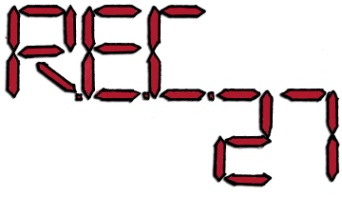 R.E.C. 27R.E.C. 27R.E.C. 27R.E.C. 27R.E.C. 27R.E.C. 27R.E.C. 27R.E.C. 27R.E.C. 27R.E.C. 27R.E.C. 27R.E.C. 27Núm. de registreNúm. de registreNúm. de registreNúm. de registreNúm. de registreNúm. de registre08CR08CR08CRNom i cognomsNom i cognomsParticipo com a cooperativista amb els meus companys/es del cursParticipo com a cooperativista amb els meus companys/es del cursParticipo com a cooperativista amb els meus companys/es del cursParticipo com a cooperativista amb els meus companys/es del cursParticipo com a cooperativista amb els meus companys/es del cursParticipo com a cooperativista amb els meus companys/es del cursParticipo com a cooperativista amb els meus companys/es del cursParticipo com a cooperativista amb els meus companys/es del cursParticipo com a cooperativista amb els meus companys/es del cursParticipo com a cooperativista amb els meus companys/es del cursParticipo com a cooperativista amb els meus companys/es del cursParticipo com a cooperativista amb els meus companys/es del cursParticipo com a cooperativista amb els meus companys/es del cursParticipo com a cooperativista amb els meus companys/es del cursParticipo com a cooperativista amb els meus companys/es del cursParticipo com a cooperativista amb els meus companys/es del curs6è C6è Cde l'Escolade l'EscolaAmor de DéuAmor de DéuAmor de DéuAmor de DéuAmor de DéuAmor de DéuAmor de DéuAmor de DéuAmor de DéuAmor de DéuAmb la inversió següentAmb la inversió següentAmb la inversió següentAmb la inversió següentAmb la inversió següentAmb la inversió següentAmb la inversió següent3euroseuroseurosI perquè així consti, signo aquest document aI perquè així consti, signo aquest document aI perquè així consti, signo aquest document aI perquè així consti, signo aquest document aI perquè així consti, signo aquest document aI perquè així consti, signo aquest document aI perquè així consti, signo aquest document aI perquè així consti, signo aquest document aI perquè així consti, signo aquest document aI perquè així consti, signo aquest document aI perquè així consti, signo aquest document aSant Adrià de BesòsSant Adrià de BesòsSant Adrià de BesòsSant Adrià de BesòsSant Adrià de BesòsSant Adrià de BesòsSant Adrià de Besòsi en la data d'avuii en la data d'avuii en la data d'avuii en la data d'avuiSignatura del soci/a cooperativistaSignatura del soci/a cooperativistaSignatura del soci/a cooperativistaSignatura del soci/a cooperativistaSignatura del soci/a cooperativistaSignatura del soci/a cooperativistaSignatura del soci/a cooperativistaSignatura del soci/a cooperativistaSignatura del soci/a cooperativistaSignatura del soci/a cooperativistaSignatura del soci/a cooperativistaFITXA DE REGISTRE DE SOCI/AFITXA DE REGISTRE DE SOCI/AFITXA DE REGISTRE DE SOCI/AFITXA DE REGISTRE DE SOCI/AFITXA DE REGISTRE DE SOCI/AFITXA DE REGISTRE DE SOCI/AFITXA DE REGISTRE DE SOCI/AFITXA DE REGISTRE DE SOCI/AFITXA DE REGISTRE DE SOCI/AFITXA DE REGISTRE DE SOCI/AFITXA DE REGISTRE DE SOCI/AFITXA DE REGISTRE DE SOCI/AFITXA DE REGISTRE DE SOCI/AFITXA DE REGISTRE DE SOCI/AFITXA DE REGISTRE DE SOCI/AFITXA DE REGISTRE DE SOCI/AFITXA DE REGISTRE DE SOCI/AFITXA DE REGISTRE DE SOCI/AR.E.C. 27R.E.C. 27R.E.C. 27R.E.C. 27R.E.C. 27R.E.C. 27R.E.C. 27R.E.C. 27R.E.C. 27R.E.C. 27R.E.C. 27R.E.C. 27Núm. de registreNúm. de registreNúm. de registreNúm. de registreNúm. de registreNúm. de registre08CR08CR08CRNom i cognomsNom i cognomsParticipo com a cooperativista amb els meus companys/es del cursParticipo com a cooperativista amb els meus companys/es del cursParticipo com a cooperativista amb els meus companys/es del cursParticipo com a cooperativista amb els meus companys/es del cursParticipo com a cooperativista amb els meus companys/es del cursParticipo com a cooperativista amb els meus companys/es del cursParticipo com a cooperativista amb els meus companys/es del cursParticipo com a cooperativista amb els meus companys/es del cursParticipo com a cooperativista amb els meus companys/es del cursParticipo com a cooperativista amb els meus companys/es del cursParticipo com a cooperativista amb els meus companys/es del cursParticipo com a cooperativista amb els meus companys/es del cursParticipo com a cooperativista amb els meus companys/es del cursParticipo com a cooperativista amb els meus companys/es del cursParticipo com a cooperativista amb els meus companys/es del cursParticipo com a cooperativista amb els meus companys/es del curs6è C6è Cde l'Escolade l'EscolaAmor de DéuAmor de DéuAmor de DéuAmor de DéuAmor de DéuAmor de DéuAmor de DéuAmor de DéuAmor de DéuAmor de DéuAmb la inversió següentAmb la inversió següentAmb la inversió següentAmb la inversió següentAmb la inversió següentAmb la inversió següentAmb la inversió següent3euroseuroseurosI perquè així consti, signo aquest document aI perquè així consti, signo aquest document aI perquè així consti, signo aquest document aI perquè així consti, signo aquest document aI perquè així consti, signo aquest document aI perquè així consti, signo aquest document aI perquè així consti, signo aquest document aI perquè així consti, signo aquest document aI perquè així consti, signo aquest document aI perquè així consti, signo aquest document aI perquè així consti, signo aquest document aSant Adrià de BesòsSant Adrià de BesòsSant Adrià de BesòsSant Adrià de BesòsSant Adrià de BesòsSant Adrià de BesòsSant Adrià de Besòsi en la data d'avuii en la data d'avuii en la data d'avuii en la data d'avuiSignatura del soci/a cooperativistaSignatura del soci/a cooperativistaSignatura del soci/a cooperativistaSignatura del soci/a cooperativistaSignatura del soci/a cooperativistaSignatura del soci/a cooperativistaSignatura del soci/a cooperativistaSignatura del soci/a cooperativistaSignatura del soci/a cooperativistaSignatura del soci/a cooperativistaSignatura del soci/a cooperativista